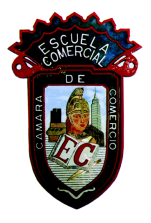 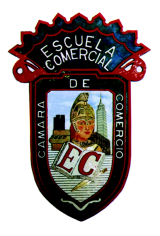 TRABAJOS A REALIZAR. Instrucciones. Para está actividad semanal, primero tendrá que leer el siguiente artículo* sobre la “Terapia de Integración Sensorial” donde los psicólogos argumentan que es la “nueva forma de tratamiento para las patologías relacionadas con la enseñanza como: problemas de aprendizaje académico en el colegio, problemas atencionales, retrasos psicomotrices en la motricidad fina y/o gruesa, retraso en la adquisición del lenguaje, problemas de regulación de la conducta, comportamientos problemáticos, entre otras.Por lo tanto,  requiero que  se elabore un ensayo argumentativo que contenga la lectura del prefacio de Françoise Dolto en el libro “La primera entrevista con el psicoanalista”, y otros dos textos psicoanalíticos vistos en clase, Lacan, Freud, Braunstein, etc, donde realicen una crítica comparativa del método psicológico de la patologías infantiles y la intervención del método psicoanalítico con niños. El ensayo argumentativo deberá contar con 1100 palabras exactas, no más tampoco menos. Esa será su misión si deciden aceptarla, redactando, pospuesto, las notas al pie de página que sostengan su tesis, sin ellas es inútil la empresa del ensayo, les pido no plagiar nada de internet ya que como todo mundo tengo acceso a la red y comprobaré cada texto (es muy fácil sólo copio y pego lo que manden y enseguida sale el robo de ideas), de ser así la reprobación será automática sin reparos o pretextos. Anexo el formato de proceso de escritura de ensayo argumentativo para que sepan su contenido que evaluaré junto con lo arriba mencionado. Fecha de entrega viernes 6 de octubre de 2017 antes de las 7 de la tarde, al siguiente correo: mendezescorzaandres@gmail.com, trabajos enviados más tarde no los leeré ni tomaré en cuenta. Artículo “Terapia de Integración Sensorial”.*http://ceivalencia.com/servicios/terapia-de-integracion-sensorial/Proceso de escritura de ensayo argumentativo.              Presenta la postura, sustentada, del que escribe frente a algo.             Su propósito es persuadir, convencer, a otra persona sobre el punto de vista de algún autor.             Los argumentos deben ser reforzados con ejemplos, datos, casos, entre otros. Definición de la tesis y esquema del ensayo.             Definición del temaEs general y debe ser elegido en función de lo que uno conoce. También hay que tomar en cuenta conocer las posibles fuentes de información que se necesitarán para trabajar en torno a este tema. Esquema de la introducción del ensayo argumentativo             GanchoSus funciones son:Atraer al lector hacia el texto.Contextualizar en qué discusión se enmarca el ensayo argumentativo.Dirigir la atención del lector hacia la tesis.              ArgumentosEstán presentados de forma lógica y se anuncia su presentación con marcadores textuales y enlazados con conectores.Cada uno mantiene independencia sintáctica.              El cierreParafrasea la postura (tesis) del autor, para reafirmar el enfoque.También se puede cerrar el párrafo introductorio con indicaciones para el lector respecto a los datos y las fuentes con las que trabajará el autor del ensayo.             El títuloEste elemento siempre se define al final, cuando el texto está terminado y ha pasado por el proceso de revisión.MATERIA:  
Métodos de Enseñanza /PsicologíaFECHA: Octubre / 2017   PROFESOR: Andrés Méndez